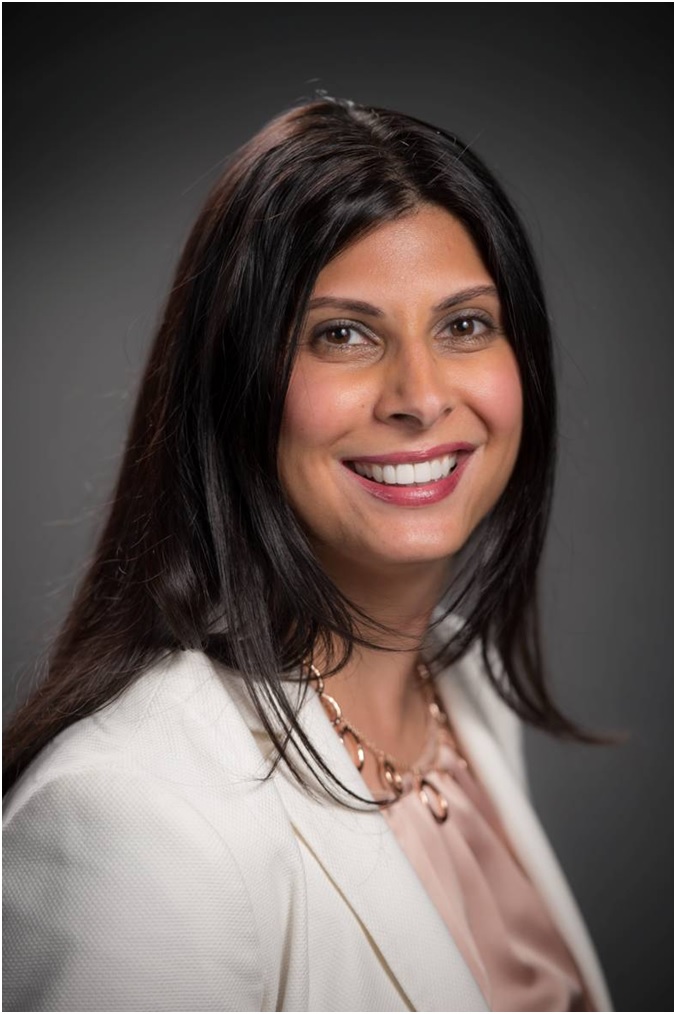 Minal PatelSenior Vice President, Market ManagerMinal has been with the firm for 25 years.  Her banking career began in Chicago, with the former LaSalle Bank, where she was a Senior Relationship Manager focused on the Chicago non-profit and trade association sectors.  In her role, Minal provided strategic direction and leadership to client teams in the design and delivery of tailored financial solutions to institutional clients.  Minal is the Market Manager for Business Banking in the Midwest region.  Her banking teams have been based anywhere from Illinois to Ohio.  These teams provide financial solutions for over 400 privately held business owners and institutional clients. Minal has leveraged her knowledge and expertise of the not for profit industry to help reintroduce the tax exempt financing program to the Business Banking group. She has also taken a lead role in Bank of America’s technology initiative to extend the bank’s brand within the business community.Minal graduated with a B.S. degree in Finance and Psychology from the University of IL.  She has served on the Women’s Servicing Board of Directors of Children’s Memorial Hospital, and the Board of the Association Forum of Chicagoland.  Minal is an active supporter of ALN, LEAD and LGTB pride employee networks and has served on the Bank’s National Diversity and Inclusion Council.
